CURRICULUM VITAE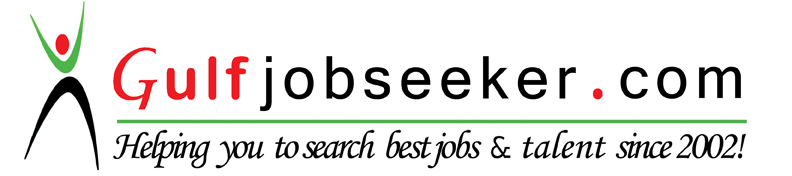 Whats app  Mobile:+971504753686 Gulfjobseeker.com CV No:1574934E-mail: gulfjobseeker@gmail.comCareer ObjectiveTo pursue a career in a growing and dynamic firm, putting my theoretical knowledge into practical form, rendering all possible services in my capacity to the firm, to effectively contribute to the optimal growth of the company and where I can expose my skills and knowledge to face challenges and meet targets.Personal Information:Professional ExperienceBauer International FZE (UAE)Position: Site Engineer (Piling)Duration: April 2014 to PresentDHA (Defense Housing Authority) LahoreHR Constriction Sialkot (As a Site Engineer)Duration: Mar 2011 to Apr 2014Execution of site work according to approved design and drawings.Daily Co-ordination with site foremen Site management (machine- equipment and labor force) Deployment of labor force and equipment and plant according to project requirements. Site weekly and monthly planning for site work according to project plan.Quantify all projects required material ( Concrete- Steel and anchors material) Coordination with steel fabrication subcontractor and monitor their progress and QualityCoordination with excavation sub-contractor.Daily Co-ordination with project manager regarding all site issue.Coordination with consultant / main contractor for site worksDaily weekly and monthly site planning for execution of work.Attending the sites progress meetings.Coordination with sub-contractor.( negotiation and finalization for subcontracts works)Preparation of daily, weekly and monthly progress reports for consultant/Main contractor.Qualification:B.Tech (Pass) in Civil Engineering 
PIMSAT University Lahore Campus (HEC Recognized) 
Diploma of Associate engineer (Civil) (2011)Punjab Board of Technical EducationIntermediate, F,sc. (Pre-Engineering)            GovT. Jinnah Islamia College SialkotComputer Skills & Certificates:MS Excel, MS WordAuto Cad (2D+3D) 		(9 Months Certificate) PAKComputer Operator 	(6 Months Certificate) PAKPrimavera P6			(2 Months Certificate) UAEIOSH				(Working Safely) UAEIOSH				(Managing Safely) UAELanguages :	English,  Urdu, Punjabi, HindiCapabilities and Skills:-Loyalty towards the organization and dedication to work.Confident, Enthusiastic highly motivated with good time management.Organized in work with an eye of accuracy and attention in detail.Ability to remain calm and focused under pressure and work in strict deadlines.Ability to interact with people with tact and diplomacy.Friendly approachable outgoing person with a positive outlook.Looking for a long term career oriented profile which provides professional work environment and good growth options.Birth Date:25,November,1990Gender:MaleMarital Status:Single